21/07/2023 13:27BionexoRESULTADO – TOMADA DE PREÇON° 202367TP39621HEAPAO Instituto de Gestão e Humanização – IGH, entidade de direito privado e sem fins lucrativos,classificado como Organização Social, vem tornar público o resultado da Tomada de Preços,com a finalidade de adquirir bens, insumos e serviços para o HEAPA - Hospital Estadual deAparecida de Goiânia, com endereço à Av. Diamante, s/n - St. Conde dos Arcos, Aparecidade Goiânia/GO, CEP: 74.969-210.Bionexo do Brasil LtdaRelatório emitido em 21/07/2023 13:27CompradorIGH - HUAPA - HOSPITAL DE URGÊNCIA DE APARECIDA DE GOIÂNIA (11.858.570/0004-86)AV. DIAMANTE, ESQUINA C/ A RUA MUCURI, SN - JARDIM CONDE DOS ARCOS - APARECIDA DE GOIÂNIA, GO CEP: 74969-210Relação de Itens (Confirmação)Pedido de Cotação : 297389495COTAÇÃO Nº 39621 - ACESSÓRIOS DE EQUIPAMENTOS MEDICOS - HEAPA JUL/2023Frete PróprioObservações: *PAGAMENTO: Somente a prazo e por meio de depósito em conta PJ do fornecedor. *FRETE: Só serão aceitas propostascom frete CIF e para entrega no endereço: AV. DIAMANTE, ESQUINA C/ A RUA MUCURI, JARDIM CONDE DOS ARCOS, AP DEGOIÂNIA/GO CEP: 74969210, dia e horário especificado. *CERTIDÕES: As Certidões Municipal, Estadual de Goiás, Federal, FGTS eTrabalhista devem estar regulares desde a data da emissão da proposta até a data do pagamento. *REGULAMENTO: O processo decompras obedecerá ao Regulamento de Compras do IGH, prevalecendo este em relação a estes termos em caso de divergência.Tipo de Cotação: Cotação NormalFornecedor : Todos os FornecedoresData de Confirmação : TodasFaturamentoMínimoPrazo deEntregaValidade daPropostaCondições dePagamentoFornecedorFrete ObservaçõesHIPROMED-MORIAH COMERCIO,IMPORTACAO E SERVICOS LTDABELO HORIZONTE - MG7 dias apósconfirmação1R$ 1.000,000015/07/202330/45 ddlCIFnullAmanda MÃ¡zala - nullvendas02@hipromed.com.brMais informaçõesInovação Serviços e Comércio de ProdutosHospitalares LtdaGOIÂNIA - GO1 dias apósconfirmação234R$ 100,0000R$ 150,0000R$ 500,000019/07/202331/07/202323/07/202330 ddl30 ddl30 ddlCIFCIFCIFnullnullnullDiÃ³genes Digues da Costa - 32931414gisele.comercial@vanguarda.net.brMais informaçõesPablo Ferreira Dos Santos 04079917198GOIÂNIA - GO10 dias apósPablo Ferreira Santos - 6238771635pasan@pasanhospitalar.comMais informaçõesconfirmaçãoTremed Materiais E EquipamentosHospitalares EireliMATIAS BARBOSA - MG10 dias apósconfirmaçãoLuis Bertante - 32991599098luis.bertante@tremed.com.brMais informaçõesProgramaçãode EntregaPreço PreçoUnitário FábricaProdutoCódigoFabricanteEmbalagem Fornecedor Comentário JustificativaRent(%) Quantidade Valor Total UsuárioBRACADEIRA ADULTO 2 VIAS C/MANGUITO REMOVIVEL NYLON 27-35CM - PARA USO EMESFIGMOMANÔMETRO;COMABERTURA LATERAL PARAREMOÇÃO DOMANGUITO;CONFECCIONADA EMNYLON,NÃO ELÁSTICO;COMVELCRO PARA AJUSTE E FIXAÇÃONOBRAÇO;MEDIDAS:CIRCUNFERÊNCIAAPROXIMADA DE 27 A 35CM;COMPRIMENTO TOTALAPROXIMADO DE 52 CM;LARGURAAPROXIMADA DE 14,5DaniellyEvelynPereira DaHIPROMED-MORIAHCOMERCIO,IMPORTACAOE SERVICOSLTDA;1 e 2 - Nãoatende acondição deBRACADEIRA P/ APCOM MANGUITO 2VIAS - PREMIUMR$R$R$600,0000135164-CXnull30 UnidadeCruz20,0000 0,0000pagamento/prazo.21/07/202313:23CM;PRESENÇA DE 2(DOIS)TUBOSVULCANIZADOS(2 VIAS);PRESENÇAOBRIGATÓRIA DO SELO DOINMETRO ESTAMPADO,DEVE ESTAREM CONFORMIDADE COM APORTARIA DO INMETRO N105,DE11/07/2022DaniellyEvelynPereira DaCruzHIPROMED-MORIAHCOMERCIO,IMPORTACAOE SERVICOSLTDA;1 e 2 - NãoMANGUITO P/ APAR. PRESSAOARTERIAL ADULTO - UNIDADEMANGUITO LATEXPARA PNI - MISSOURIR$R$R$150,00001038923-PACOTEnullrespondeu e-mailde homologação.15 Unidade10,0000 0,000021/07/202313:23VACUOMETRO C/ FRASCOPOLICARBONATO GRADUADO400ML ->FRASCO DE;1,4,5 e 6 - NãoDaniellyEvelynPereira DaCruzPOLICARBONATO COMCAPACIDADE DE 400 MILILITROS.SUPORTAR PROCESSO DEDESINFECÇÃO QUIMICA EM ACIDOPERACETICO E/OUESTERIALIZACAO A VAPOR OUFORMALDEIDO, PERMITIR ADESMONTAGEM DAS PEÇAS PARAPROCEDIMENTOS DE LIMPEZA.HIPROMED-MORIAHCOMERCIO,IMPORTACAOE SERVICOSLTDArespondeu e-mailde homologação.2 e 3 - NãoVACUOMETROCOMPLETO 500MLPLASTICO - HAOXIR$R$R$1231637-CXnull10 Unidade166,0000 0,00001.660,0000atende acondição de21/07/202313:23pagamento/prazo.https://bionexo.bionexo.com/jsp/RelatPDC/relat_adjudica.jsp1/3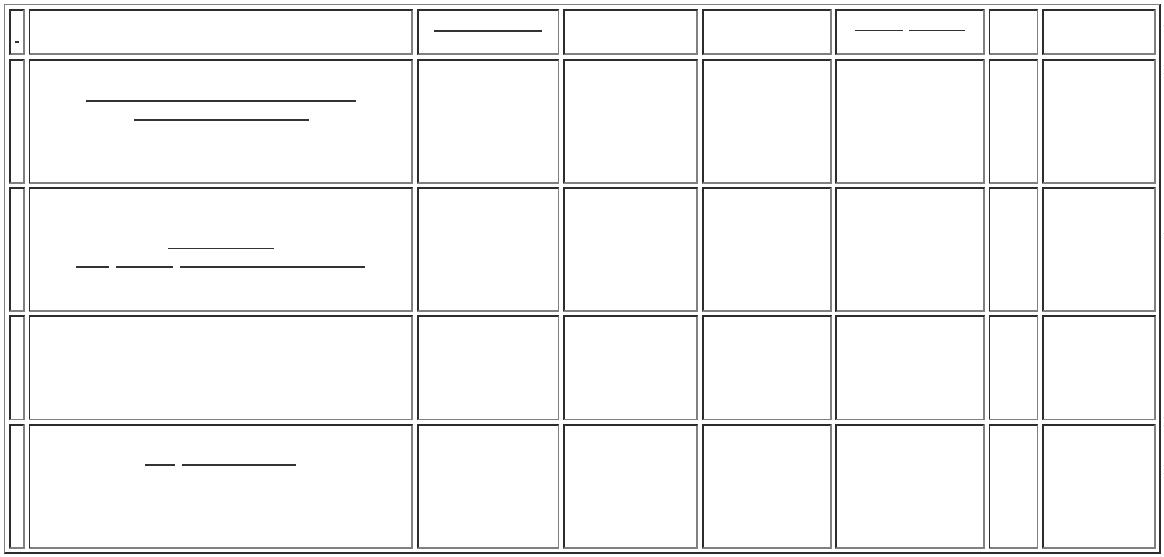 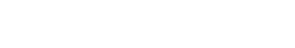 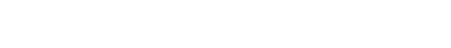 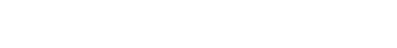 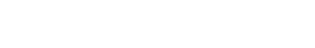 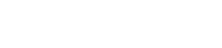 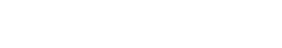 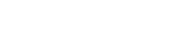 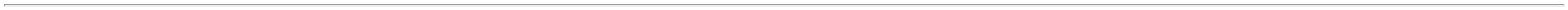 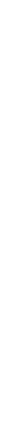 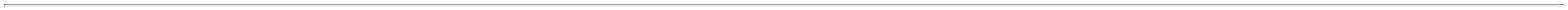 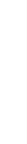 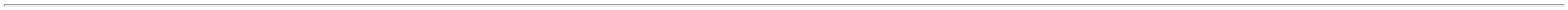 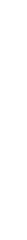 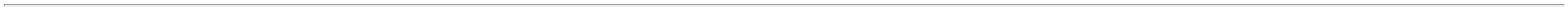 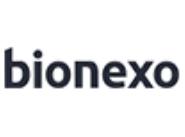 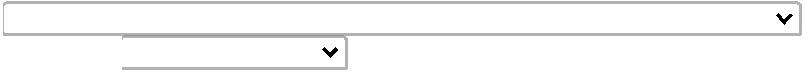 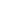 21/07/2023 13:27BionexoTotalParcial:R$55.02.410,0000Total de Itens da Cotação: 12Total de Itens Impressos: 3Programaçãode EntregaPreço PreçoUnitário FábricaProdutoCódigoFabricanteEmbalagem Fornecedor Comentário JustificativaRent(%) Quantidade Valor Total UsuárioCABO PARA ELETROCAUTERIOMONOPOLAR PARAVIDEOCIRURGIA - CABOMONOPOLAR PARA USO EMVIDEOCIRURGICA QUE PERMITECONEXÃO COM DIVERSAS PINÇASDISPONIVEIS NO MERCADO,PLUGUE BANANA DE *3,97MMPARA CONEXÃO COM PINÇASMONOPOLAR4ES, PRODUZIDOSCOM SILICONE AUTOCLAVAVEL EISOÇADO, COMPRIMENTO DE 3,0METROS.DaniellyEvelynPereira DaCABO PARA PINCAHEMOSTATICA CPHInovaçãoServiços eComércio deProdutosHospitalaresLtda;1 - Nãorespondeu e-mailde homologação.102 - SIMILAR &R$R$R$604,8000356602-UNIDADEnull3 UnidadeCruzCOMPATIVEL -SIMILAR &201,6000 0,000021/07/202313:23COMPATIVELTotalParcial:R$604,80003.0Total de Itens da Cotação: 12Total de Itens Impressos: 1Programaçãode EntregaPreço PreçoUnitário FábricaProdutoCódigoFabricanteEmbalagem Fornecedor Comentário JustificativaRent(%) Quantidade Valor Total UsuárioCANETAMARC.P/ELETROCARDIOGRAMAPRETA -> CANETA MARCADORAPARA ELETROCARDIOGRAMA.EXTRA-FINA. COR PRETA.EMBALAGEM COM DADOS DEIDENTIFICACAO DO PRODUTO EMARCA DO FABRICANTE. -UNIDADEDaniellyEvelynPereira DaCANETA PILOTO PARAELETROCARDIOGRAMA- PILOT - PILOTPablo FerreiraDos Santos04079917198R$R$R$337,5000542570-01null-10 UnidadeCruz33,7500 0,000021/07/202313:23;1 e 3 - Nãoatende aLAMINA P/ LARINGOSCOPIO CURVAN 3 -> EM ACO INOX.ACABAMENTO FOSCO PARAIMPEDIR A REFLEXAO DA LUZ.PROVIDA DE LAMPADA ESPECIALDE ALTA LUMINOSIDADE ESUBSTITUIVEL - UNIDADEDaniellyEvelynPereira DaCruzcondição depagamento/prazo.2 e 5 - Nãorespondeu e-mail 129,9800 0,0000de homologação.LAMINA LARINGOCURVACONVENCIONAL ACOINOX 3 - MD - MDPablo FerreiraDos Santos04079917198R$R$R$129,980095747-UNnull1 Unidade21/07/202313:234- Não atingefaturamentomínimo.TotalParcial:R$467,480011.0Total de Itens da Cotação: 12Total de Itens Impressos: 2Programaçãode EntregaPreço PreçoUnitário FábricaProdutoCódigoFabricanteEmbalagem Fornecedor Comentário JustificativaRent(%) Quantidade Valor Total UsuárioDaniellyEvelynPereira DaCABO PACIENTE (ECG) - 12 PINOS;1 - Não atende aTremedMateriais EEquipamentosHospitalaresEireli-05 VIAS - P/ MONITOR BENEVIEWcondição depagamento/prazo.2 - Nãorespondeu e-mailde homologação.T8 - ESPECIFICAÇÃO: - 12 PINOS -CABO 5 VIAS - EPEX -VEPEXR$R$R$240921-CAIXAnull6 UnidadeCruz5VIAS - COMPATIVEL COM210,0000 0,00001.260,0000MONITOR DA MARCA MINDRAY,MODELO BENEVIEW T8.21/07/202313:23CABO P\PLACA PACIENTEP\BISTURI MARCA DELTRONIX B-600SM -> CABO PARA PLACAPACIENTE COMPATIVEL COMBISTURI ELETRONICO MICROPROCESSADO DA MARCADELTRONIX. MODELO B-3600 SM -UNIDADE;1 e 2 - Nãoatende aDaniellyEvelynPereira DaCruzTremedMateriais EEquipamentosHospitalaresEireli3condição depagamento/prazo.3 - Nãorespondeu e-mailde homologação.Cabo para Placa Neutra- CP 11 - DELTRONIXR$R$R$438720-CAIXAnull5 Unidade370,0000 0,00001.850,000021/07/202313:23CANETA MONOPOLAR MANUALELETRODO RETO TIPO FACA;1,3 - Não atendea condição depagamento/prazo.2 - Nãorespondeu e-mail 410,0000 0,0000de homologação.DaniellyEvelynPereira DaCruzDELTRONIX - ESPECIFICACOES:CANETA REUTILIZAVEL, COMDUPLO COMANDO MANUAL ECORTE E COAGULAÇAO, MANDRILUNIVERSAL CONFECCIONADA COMCABO DE SILICONE AUTOCLAVAVELDE ALTA RESISTENCIA E COMELETRODO RETO TIPO FACA.CANETAELETROCIRURGICAREUTILIZAVEL -SIMILAR &TremedMateriais EUNIDADE EquipamentosHospitalaresR$R$R$658482-null10 Unidade4.100,0000COMPATIVELEireli21/07/20234 - Respondeufrete FOB.13:23;1 - Não atingefaturamentoDaniellyEvelynPereira DaCruzTremedMateriais EUNIDADE EquipamentosHospitalaresmínimo. 2 e 3 -Não atende aFLUXOMETRO DE OXIGENIO -UNIDADEFLUXOMETRO 0-15OXIGENIO, HAOXIR$R$R$275,0000739388-nullcondição de5 Unidade55,0000 0,0000pagamento/prazo.4 e 5 - Nãorespondeu e-mailde homologação.Eireli21/07/202313:23DaniellyEvelynPereira DaCruzTremedMateriais EEquipamentosHospitalaresEireliLAMINA DE 4 PARA FACA DE BLAIRFACA P/ENXERTO PELEC/LAMINA 4" R-063-2,RICHTER;1 - Nãorespondeu e-mailde homologação.-POLEGADAS: 4; - COMPATÍVELCOM FACA DE BLAIR PARAENXERTO DE PELE.R$R$R$817231--UNnullnull20 Unidade7 Unidade180,0000 0,00003.600,000021/07/202313:2311SENSOR OXIMETRIA P/ MONITOR 32702MINDRAY BENEVIEW T8 - ADULTOSENSOR OXIMETRIA -EPEX - VEPEXCAIXATremedMateriais EEquipamentos;1 - Respondeufrete FOB. 2 - 280,0000 0,0000Não atende aR$R$R$DaniellyEvelynPereira Da1.960,0000-> - SENSOR DE OXIMETRIA SPO2https://bionexo.bionexo.com/jsp/RelatPDC/relat_adjudica.jsp2/3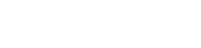 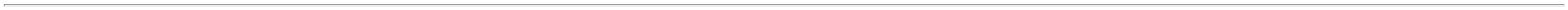 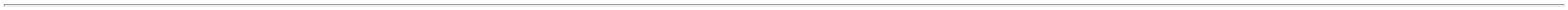 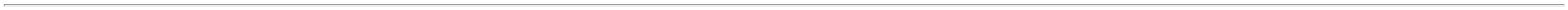 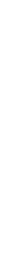 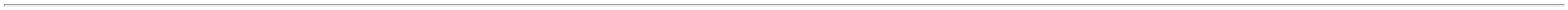 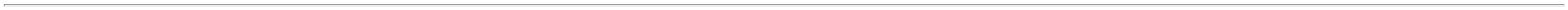 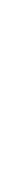 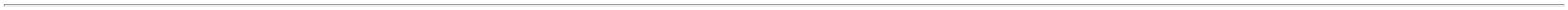 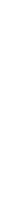 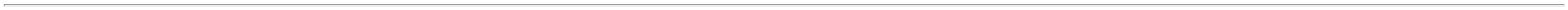 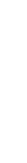 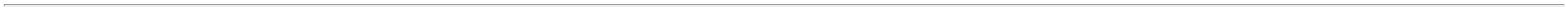 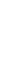 21/07/2023 13:27BionexoCLIP ADULTO P/ MONITORBENEVIEW T8 - REUTILIZAVEL -TIPO CLIP - SEM LATEX -REGISTRO VALIDO NA ANVISA -COMPATIVEL COM MONITORMULTIPARAMETRO DA MARCAMINDRAY. MODELO BENEVIEW T8E TECNOLOGIA NELLCOR -GARANTIA MINIMA DE 3 (MESES) -UNIDADEHospitalaresEirelicondição depagamento/prazo.3 e 4 - Nãorespondeu e-mailde homologação.Cruz21/07/202313:23TotalParcial:R$53.013.045,0000Total de Itens da Cotação: 12Total de Itens Impressos: 6TotalGeral:R$122.016.527,2800Clique aqui para geração de relatório completo com quebra de páginahttps://bionexo.bionexo.com/jsp/RelatPDC/relat_adjudica.jsp3/3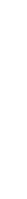 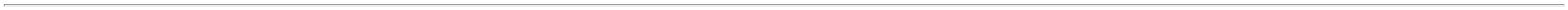 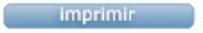 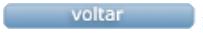 